Дайте відповіді на запитання1. Access – це…а) БД;б) текстовий процесор;в) графічний редактор;г) СУБД.2. Що не є об’єктами Access?а) таблиці;б) запити;в) малюнки;г) звіти.3. Як називається стовпчик у таблицях БД?а) комірка;б) запис;в) поле;г) аркуш.4. Як називається рядок у таблицях БД?а) комірка;б) запис;в) поле;г) аркуш.5. Якого з типів даних в Access не існує?а) текстовий;б) дата/час;в) формула;г) лічильник.6. Якого типу БД не існує?а) ієрархічного;б) реляційного;в) структурного;г) мережного.7. Для чого використовується режим Конструктора?а) для введення записів до таблиці;б) для створення структури таблиці;в) для створення зв’язків між таблицями;г) для редагування записів таблиці.8. Яких видів сортування не існує?а) за збільшенням;б) реляційного;в) за зменшенням;г) ієрархічного.9. Для чого використовується Схема даних?а) для введення записів до таблиці;б) для створення структури таблиці;в) для створення зв’язків між таблицями;г) для редагування записів таблиці.Практична робота.Створення бази даних в середовищі СУБД, створення форм і введення даних.Виконання практичних завдань на комп’ютері для сприйняття та засвоєння нового матеріалу: Поняття форми.Створення форми (за допомогою Майстра, за допомогою Конструктора). Введення записів за допомогою форми.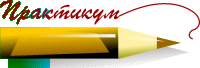 Відкрити БД "Школа", що знаходиться у папці Мої документи.Створити за допомогою Майстра форму "Учні".Внести запис з особистими даними за допомогою форми.Зберегти формуЗразок: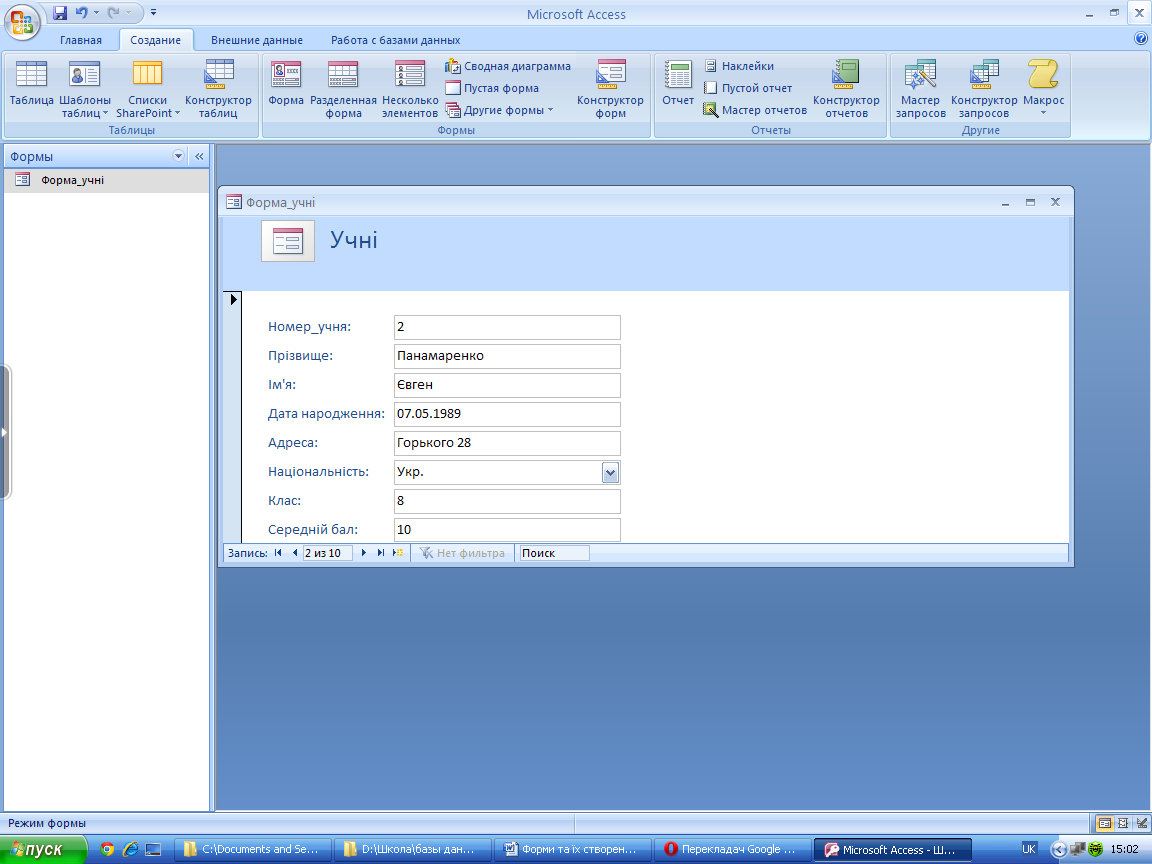 Поняття фільтрації, пошуку та сортування даних.Фільтрація. Пошук та сортування.Виконати фільтрацію у таблиці «Учні» по показнику «Середній бал по предметам» - 10. Продемонструвати вчителю. Відмінити фільтр.Відсортувати таблицю «Учні» по показнику «Прізвище» по зростанню.Здійснити пошук учнів за критерієм «Середній бал по предметам» - 2.